RENCANA PELAKSANAAN PEMBELAJARAN (RPP)A. Tujuan PembelajaranMelalui kegiatan pembelajaran dengan model Blended Learning (Pembelajaran Campuran). Peserta dapat mengevaluasi dan menyampaikan pernyataan umum dan tahapan daam teks prosedur dan menyimpukan informasi dalam teks prosedur.B. Kegiatan PembelajaranMedia		: Teks prosedurAlat/Bahan	: spidol, laptop, infocusC. Penilaian1) Sikap: observasi , 2) Pengetahuan: tes tertulis, 3) Keterampilan: tes tertulisMengetahui,		Delitua,    juli  2021Kepala Sekolah SMAIstiqlal Delitua		Mahasiswa Riset,Dr. H. Enda Tarigan		Putri WahyuniNUKS. 190231.0120701241069686Supervisor,Rahmat Kartolo, S.Pd., M.Pd., Ph.D.S I L A B U SMata Pelajaran            : Bahasa IndonesiaSatuan Pendidikan      : SMA Swasta Istiqlal Deli TuaKelas/Semester           : XI/1Tahun Pelajaran	: 2021/2022Alokasi Waktu            : 4 x 30 menitKompetnsi intiMenghayati dan mengamalkan ajaran agama yang dianutnya.Menghayati dan mengamalkan perilaku jujur, disiplin, santun, peduli (gotong royong, kerjasama, toleran, damai), bertanggung jawab, responsif, dan pro-aktif dalam  berinteraksi secara efektif sesuai dengan perkembangan anak di lingkungan, keluarga, sekolah, masyarakat dan lingkungan alam sekitar, bangsa, negara, kawasan regional, dan kawasan internasional”.Memahami, menerapkan, menganalisis pengetahuan factual, konseptual, procedural dan metakognitif berdasarkan rasa ingin tahunya tentang ilmu pengetahuan, teknologi, seni budaya, dan humaniora dengan wawasan kemanusiaan, kebangsaan, kenegaraan, dan peradaban terkait penyebab fenomena dan kejadian, serta menerapkan pengetahuan procedural pada bidang kajian yang spesifik sesuai dengan bakat dan minatnya untuk memecahkan masalah.Mengolah, menalar, menyaji, dan mencipta dalam ranah konkret dan ranah abstrak terkait dengan pengembangan dari yang dipelajarinya di sekolah secara mandiri,serta bertindak secara efektif dan kreatif, dan mampu menggunakan metode sesuai kaidah keilmuanSOAL PRETESTUji KompetensiPetunjuk Pengisian:Bacalah soal dengan seksama dan teliti!Jawablah pertanyaan dengan tepat!Tidak dibenarkan untuk mencontek atau memberi contekan ke teman!Pertanyaan:Apakah anda pernah belajar menggunakan model pembelajaran?Apakah anda pernah menggunakan model pembelajaran Blended Learning?Apakah anda pernah belajar tentang teks prosedur?Apakah anda pernah belajar teks prosedur menggunakan model pembelajaran Blended Learning?Apakah anda pernah berusaha untuk mempelajari teks prosedur selain dari buku teks pelajaran?Apakah anda menyukai pelajaran teks prosedur?Apa yang dimaksud teks prosedur?Tuliskan ciri-ciri teks prosedur!Apakah struktur teks prosedur?Tuliskanlah contoh teks prosedur!SOAL POSTESTUji KompetensiPetunjuk Pengisian:Bacalah soal dengan seksama dan teliti!Jawablah pertanyaan dengan tepat!Tidak dibenarkan untuk mencontek atau memberi contekan ke teman!Pertanyaan:Apakah anda pernah belajar menggunakan model pembelajaran? Jika pernah, model pembelajaran apakah digunakan?Apakah anda pernah menggunakan model pembelajaran Blended Learning? Jika pernah, bagaimanakah pendapat anda tentang model pembelajaran tersebut?Apakah anda merasa belajar menggunakan model pembelajaran Blended Learning lebih menyenangkan? Berikan alasannya!Apakah anda pernah belajar teks prosedur menggunakan model pembelajaran Blended Learning? Jika pernah, bagaimanakah pendapat anda ketika belajar teks prosedur menggunakan model pembelajaran tersebut?Apakah anda lebih menyukai belajar menggunakan model Blended Learning daripada belajar secara tatap muka? Berikan alasannya!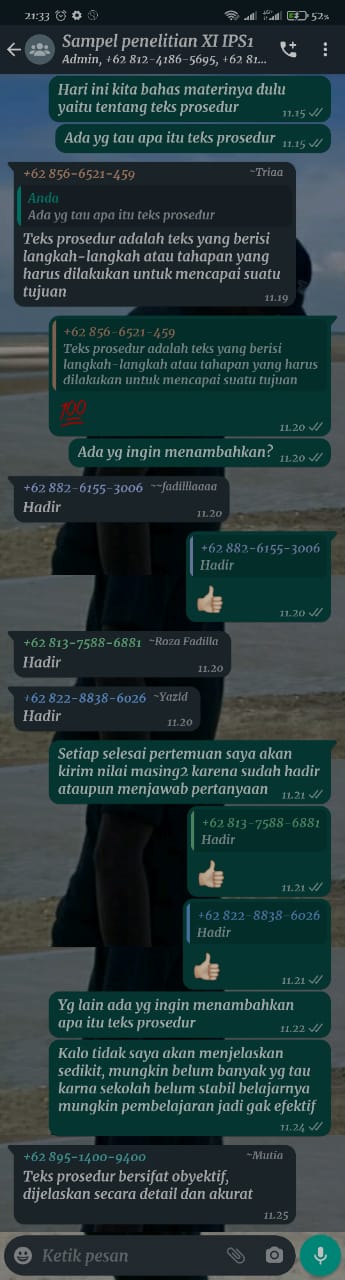 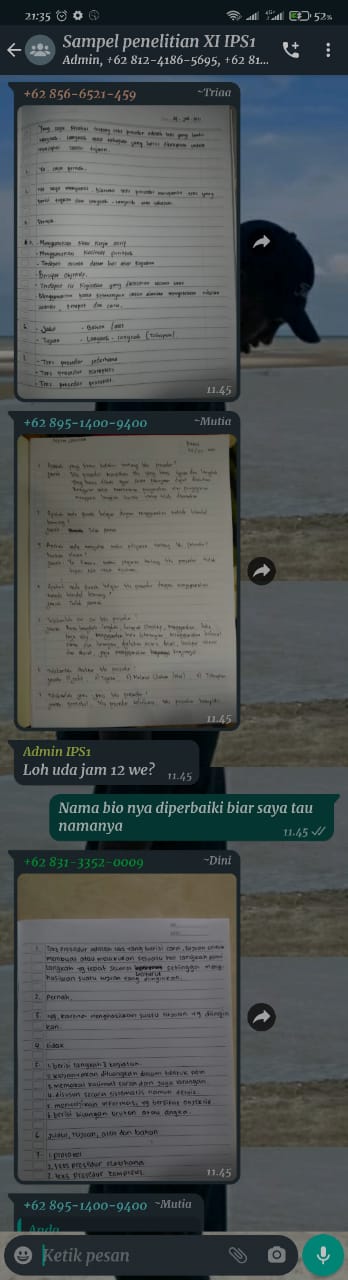 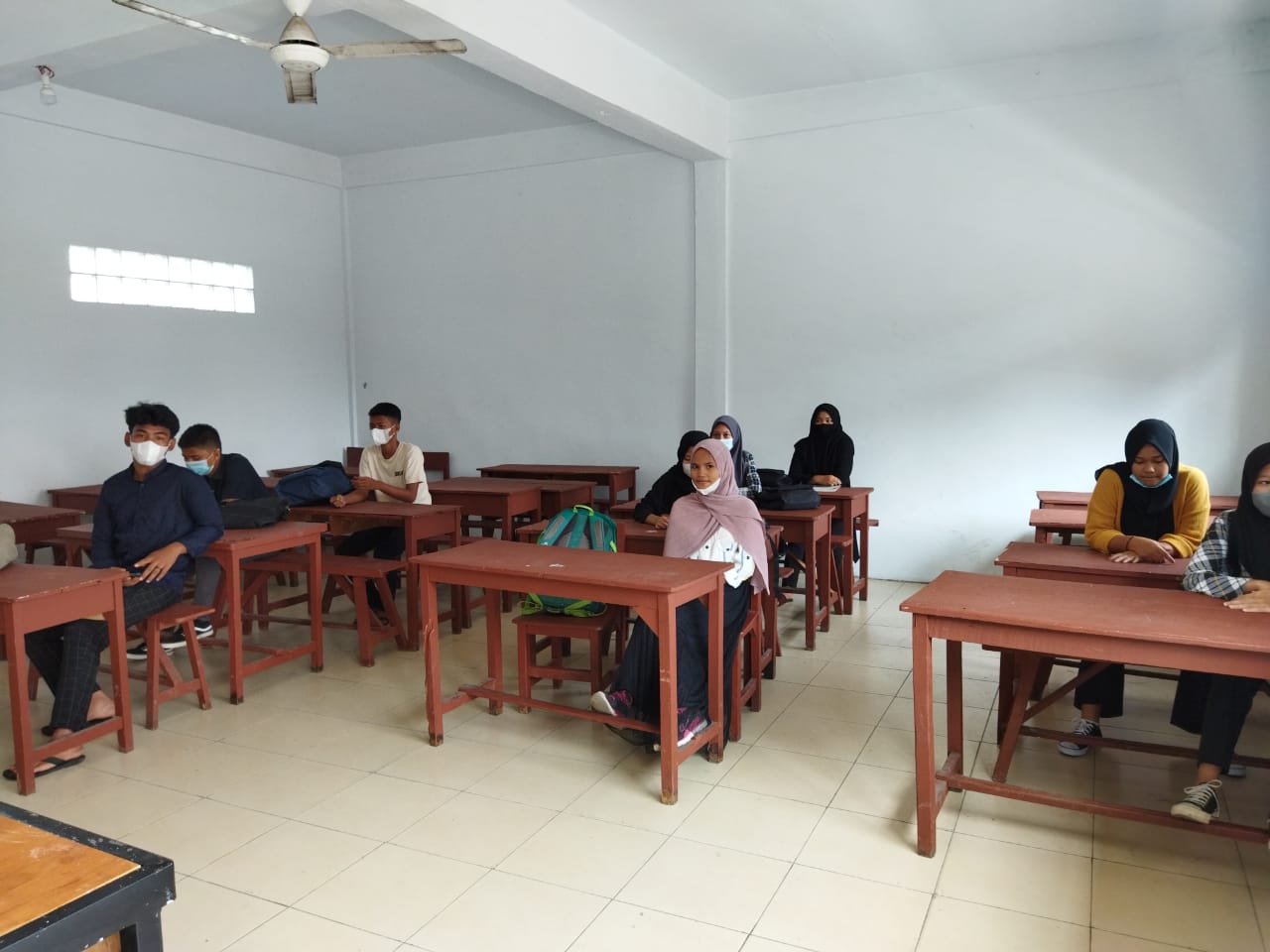 Mata PelajaranBahasaIndonesiaBahasaIndonesiaSekolah:SMA Istiqlal DelituaMateri PokokTeks prosedurKelas/ Smt.XI IPS/ GanjilXI IPS/ GanjilSekolah:SMA Istiqlal DelituaWaktu120 MenitKompetensi Dasar3.1Mengonstruksi informasi berupa pernyataan-pernyataan umum dan tahapan-tahapan dalam teks prosedurMengonstruksi informasi berupa pernyataan-pernyataan umum dan tahapan-tahapan dalam teks prosedurMengonstruksi informasi berupa pernyataan-pernyataan umum dan tahapan-tahapan dalam teks prosedurMengonstruksi informasi berupa pernyataan-pernyataan umum dan tahapan-tahapan dalam teks prosedurKompetensi Dasar4.1Merancang pernyataan umum dan tahapan-tahapan dalam teks prosedur dengan organisasi yang tepat secara lisan dan tulisMerancang pernyataan umum dan tahapan-tahapan dalam teks prosedur dengan organisasi yang tepat secara lisan dan tulisMerancang pernyataan umum dan tahapan-tahapan dalam teks prosedur dengan organisasi yang tepat secara lisan dan tulisMerancang pernyataan umum dan tahapan-tahapan dalam teks prosedur dengan organisasi yang tepat secara lisan dan tulisIndikator Pencapaian Kompetensi3.1.1Mengidentifikasi informasi dalam teks prosedurMengidentifikasi informasi dalam teks prosedurMengidentifikasi informasi dalam teks prosedurMengidentifikasi informasi dalam teks prosedurIndikator Pencapaian Kompetensi3.1.2Menyimpulkan informasi dalam teks prosedurMenyimpulkan informasi dalam teks prosedurMenyimpulkan informasi dalam teks prosedurMenyimpulkan informasi dalam teks prosedurIndikator Pencapaian Kompetensi4.1.1Merancang pernyataan umum dan tahapan dalam teks prosedurMerancang pernyataan umum dan tahapan dalam teks prosedurMerancang pernyataan umum dan tahapan dalam teks prosedurMerancang pernyataan umum dan tahapan dalam teks prosedurIndikator Pencapaian Kompetensi4.1.2Menyusun pernyataan umum dan tahapan dalam teks teks prosedurMenyusun pernyataan umum dan tahapan dalam teks teks prosedurMenyusun pernyataan umum dan tahapan dalam teks teks prosedurMenyusun pernyataan umum dan tahapan dalam teks teks prosedurKegiatan Pendahuluan (10 Menit)Guru membuka pembelajaran dengan mengucapkan salam, berdoa, mengecek kehadiran, apersepsi, motivasi, stimulus, menyampaikan tujuan pembelajaran, cakupan, lingkup materi, langkah pembelajaran, dan teknik penilaian.Kegiatan Inti (10 Menit)1.  Siswa mengamati tayangan video prosedur dan memberikan tanggapan atas isinya. 2.  Siswa menyusun pertanyaan berdasarkan teks prosedur yang dibagikan oleh guru.3.  Siswa mendiskusikan isi informasi teks prosedur tersebut.4.  Siswa mengidentifikasi isi informasi dalam teks prosedur dan menyusun pernyataan umum dan tahapan teks prosedur, kemudian menuliskannya di kertas karton.5.  Siswa melakukan kunjung kerja ke kelompok lain dan memberikan tanggapan.6.  Siswa bersama guru menyimpulkan materi pembelajaran yang telah dilaksanakan.Kegiatan Penutup (10 Menit)Siswa menyimpulkan dan merefleksi pembelajaran, selanjutnya guru memberikan umpan balik dan penugasan, menginformasikan pembelajaran selanjutnya, dan menutup pembelajaran dengan berdoa kepada Tuhan YME.Kompetensi DasarMateri PokokPembelajaranIPKPenilaianAlokasi WaktuSumber Belajar3.1. Mengonstruksi informasi berupa pernyataan-pernyataan umum dan tahapan-tahapan dalam teks prosedurIsi TeksProsedur.Mengidentifikasi teks prosedur dengan memperhatikan isi, pernyataan umum dan langkah-langkah/ tahapan yang disampaikan dalam teks prosedur.Membuat rancangan teks prosedur dengan organisasi yang tepatMempresentasikan, menanggapi, dan merevisiteks prosedurMengidentifikasi teks prosedur dengan memperhatikan isi, pernyataan umum dan langkah-langkah/ tahapan yang disampaikan dalam teks prosedur.Membuat rancangan teks prosedur dengan organisasi yang tepatTes tertulis (uraian), Penugasan (Lembar kerja)4 x 30’Suherli, dkk. 2018. Buku Siswa Bahasa Indonesia Kelas XI Revisi Tahun 2018. Jakarta: Pusat Kurikulum dan Perbukuan, Balitbang, Kemendikbud.Suherli, dkk. Buku Guru Bahasa Indonesia Kelas XI Revisi Tahun 2018. Jakarta: Pusat Kurikulum dan Perbukuan, Balitbang, Kemendikbud.Kosasih, E. 2014. Jenis-Jenis Teks dalam Mata Pelajaran Bahasa Indoneisa SMA/MA/SMK. Bandung: Yrama WidyaInternetAlam sekitar dan sumber lain yang relevan4.1. Merancang pernyataan umum dan tahapan-tahapan dalam teks prosedur dengan organisasi yang tepat secara lisan dan tulisIsi TeksProsedur.Mengidentifikasi teks prosedur dengan memperhatikan isi, pernyataan umum dan langkah-langkah/ tahapan yang disampaikan dalam teks prosedur.Membuat rancangan teks prosedur dengan organisasi yang tepatMempresentasikan, menanggapi, dan merevisiteks prosedurMenyusun pernyataan umum dan tahapan-tahapan dalam teks prosedur dengan organisasi yang tepat secara lisan dan tulisMempresentasikan, menanggapi, dan merevisiteks prosedurProduk, Praktik (Penilaian Praktik)4 x 30’Suherli, dkk. 2018. Buku Siswa Bahasa Indonesia Kelas XI Revisi Tahun 2018. Jakarta: Pusat Kurikulum dan Perbukuan, Balitbang, Kemendikbud.Suherli, dkk. Buku Guru Bahasa Indonesia Kelas XI Revisi Tahun 2018. Jakarta: Pusat Kurikulum dan Perbukuan, Balitbang, Kemendikbud.Kosasih, E. 2014. Jenis-Jenis Teks dalam Mata Pelajaran Bahasa Indoneisa SMA/MA/SMK. Bandung: Yrama WidyaInternetAlam sekitar dan sumber lain yang relevan3.2.  Menganalisis struktur dan kebahasaan teks prosedurTeks Prosedur:struktur;kebahasaan;konjungsi ;jenis kalimat; danverba material dan verba tingkah laku.Mengidentifikasi struktur, kebahasaan, topik, isi teks prosedurMenyusun teks prosedur dengan memerhatikan struktur dan  kebahasaan yang dominanMempresentasikan, menanggapi, dan merevisi teks prosedur yang disusun.Mengidentifikasi struktur teks prosedurMengidentifikasi kebahasaan teks prosedurTes tertulis (uraian), Penugasan (Lembar kerja)4 x 30’Suherli, dkk. 2018. Buku Siswa Bahasa Indonesia Kelas XI Revisi Tahun 2018. Jakarta: Pusat Kurikulum dan Perbukuan, Balitbang, Kemendikbud.Suherli, dkk. Buku Guru Bahasa Indonesia Kelas XI Revisi Tahun 2018. Jakarta: Pusat Kurikulum dan Perbukuan, Balitbang, Kemendikbud.Kosasih, E. 2014. Jenis-Jenis Teks dalam Mata Pelajaran Bahasa Indoneisa SMA/MA/SMK. Bandung: Yrama WidyaInternetAlam sekitar dan sumber lain yang relevanSatuan Pendidikan      : SMAMata Pelajaran            : Bahasa IndonesiaKelas/Semester           : XI/GanjilSatuan Pendidikan      : SMAMata Pelajaran            : Bahasa IndonesiaKelas/Semester           : XI/Ganjil